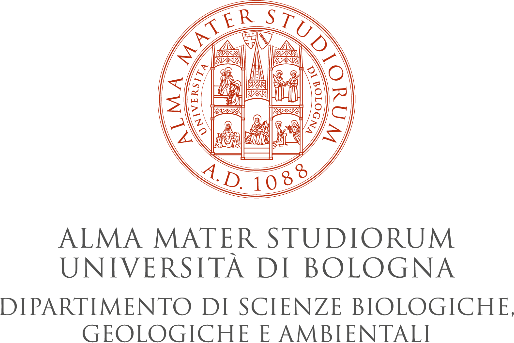 MODULO DI DOMANDASCADENZA BANDO: _15/07/2022Al DirettoreDel Dipartimento di Scienze Biologiche, Geologiche e AmbientaliIL/LA SOTTOSCRITT__ COGNOME ________________ NOME _________________________NATO/A ____________________ (PROV.______________________) IL __________________, RESIDENTE NEL COMUNE DI ___________________________________ (PROV._________) VIA _____________________________________________ N. _______ CAP ___________,  TEL. _____________________________ Cell ______________________________E-mail_______________________________________________________________CHIEDEDI ESSERE AMMESS __ AL CONCORSO PER L’ASSEGNAZIONE DEL PREMIO MIGLIOR TESI DI LAUREA MAGISTRALE “Evoluzione della famiglia genica Tudor”A tal fine, ai sensi degli artt. 19, 46 e 47 del D.P.R. 28/12/2000 n.445 in materia di Documentazione Amministrativa, e consapevole delle sanzioni penali, nel caso di dichiarazioni mendaci, di formazione o uso di atti falsi, richiamate dall'art.76 del D.P.R. sopra citato,DICHIARADi essere cittadino ______________Di non avere riportato condanne penali___________che i dati sopra riportati corrispondono a verità;di eleggere il seguente domicilio presso il quale indirizzare le comunicazioni relative alla procedura concorsuale (se diverso dalla residenza):CITTA’ ___________________ (PROV._____) VIA ____________________________ N. ______ CAP _________,  TEL. ___________________________ Cell _________________________di avere conseguito il titolo di studio in _____________________________(indicare il più elevato titolo di studio conseguito)in data _____________________presso________________________________________;Il sottoscritto si impegna a comunicare tempestivamente eventuali variazioni dei dati sopra riportati.__IL/LA__ SOTTOSCRITTO/A_ ALLEGA ALLA PRESENTE DOMANDA I SEGUENTI DOCUMENTI:(barrare quanto richiesto dal bando) fotocopia di un valido documento di identità personale; documenti richiesti dal bando: tesi di laurea Magistrale anche in formato pdf;certificato di laurea con singoli voti e voto finale;Curriculum vitae;Fotocopia documento di identità.I dati personali trasmessi dal candidato con la domanda di partecipazione al concorso, ai sensi dell’art.13 del D. Lgs. 196/2003, saranno trattati per le sole finalità di gestione della procedura concorsuale.Bologna, Il/La Dichiarante